Об утверждении муниципальной программы Алатырского муниципального округа «Развитие транспортной системы Алатырского муниципального округа»В соответствии с Бюджетным кодексом Российской Федерации, постановлением администрации Алатырского муниципального округа от 30 декабря  2022 года  № 8 «Об утверждении Порядка разработки, реализации и оценки эффективности муниципальных программ Алатырского муниципального округа»  администрация Алатырского муниципального округа постановляет:1. Утвердить прилагаемую муниципальную программу Алатырского муниципального округа "Развитие транспортной системы Алатырского муниципального округа" (далее - Муниципальная программа).2. Утвердить ответственным исполнителем Муниципальной программы Отдел строительства, дорожного хозяйства и жилищно-коммунального хозяйства Управления по благоустройству и развитию территорий администрации Алатырского муниципального округа Чувашской Республики.3. Финансовому отделу администрации Алатырского муниципального округа Чувашской Республики при формировании проекта бюджета Алатырского муниципального округа Чувашской Республики на очередной финансовый год и плановый период предусматривать бюджетные ассигнования на реализацию Муниципальной программы исходя из реальных возможностей бюджета Алатырского муниципального округа Чувашской Республики.4. Контроль за выполнением настоящего постановления возложить на Управление по благоустройству и развитию территорий администрации Алатырского муниципального округа Чувашской Республики.Настоящее постановление вступает в силу после его официального опубликования.Глава Алатырского муниципального округа                                                                                 Н.И. ШпилеваяУтвержденапостановлением администрации
Алатырского муниципального округа
от 28.02.2023 г. № 222Муниципальная программа
Алатырского муниципального округа Чувашской Республики "Развитие транспортной системы Алатырского муниципального округа" на 2023 - 2035 годыПаспорт
муниципальной программы Алатырского муниципального округа Чувашской Республики "Развитие транспортной системы Алатырского муниципального округа"Раздел I. Приоритеты муниципальной политики в сфере реализации муниципальной программы, цели, задачи, описание сроков и этапов реализации муниципальной программыПриоритеты муниципальной политики в сфере дорожного хозяйства и транспортного комплекса определены Стратегией национальной безопасности Российской Федерации, утвержденной Указом Президента Российской Федерации от 31 декабря 2015 г. N 683, Стратегией безопасности дорожного движения в Российской Федерации на 2018-2024 годы, утвержденной распоряжением Правительства Российской Федерации от 08 января 2018 г. №1-р, Национальными целями и стратегическими задачами развития Российской Федерации на период до 2024 года, утвержденной Указом Президента Российской Федерации от 7 мая 2018 года N 204, Законом Чувашской Республики от 26 ноября 2020 г. N 102 "О Стратегии социально-экономического развития Чувашской Республики до 2035 года", в ежегодных посланиях Главы Чувашской Республики Государственному Совету Чувашской Республики.Приоритеты муниципальной политики в сфере дорожного хозяйства и транспортного комплекса Алатырского муниципального округа определены в Стратегии социально-экономического развития Алатырского муниципального округа до 2035 года.Муниципальная программа Алатырского муниципального округа "Развитие транспортной системы Алатырского муниципального округа" (далее - Муниципальная программа) направлена на достижение следующих целей:- увеличение доли автомобильных дорог общего пользования местного значения, соответствующих нормативным требованиям, в их общей протяженности;- снижение доли автомобильных дорог общего пользования местного значения, работающих в режиме перегрузки, в их общей протяженности;- снижение количества мест концентрации дорожно-транспортных происшествий (аварийно-опасных участков) на автомобильных дорогах общего пользования местного значения;- повышение эффективности транспортного обслуживания населения;- снижение смертности от дорожно-транспортных происшествий и количества дорожно-транспортных происшествий с пострадавшими.Для достижения поставленных целей необходимо решение следующих задач:- обеспечение функционирования сети автомобильных дорог общего пользования местного значения;- организация работ по обеспечению функционирования сети автомобильных дорог общего пользования местного значения;- повышение надежности и доступности услуг пассажирского транспорта для всех слоев населения;- создание системы пропаганды с целью формирования негативного отношения к правонарушениям в сфере дорожного движения;- формирование у детей навыков безопасного поведения на дорогах;повышение безопасного поведения участников дорожного движения;- развитие современной системы оказания помощи пострадавшим в дорожно-транспортных происшествиях;- развитие рыночных отношений в транспортном комплексе.Муниципальная программа будет реализовываться в 2023 - 2035 годах в три этапа:- 1 этап - 2023 - 2025 годы;- 2 этап - 2026 - 2030 годы;- 3 этап - 2031 - 2035 годы.Сведения о целевых индикаторах и показателях Муниципальной программы, подпрограмм Муниципальной программы и их значениях приведены в приложении № 1 к настоящей Муниципальной программе.Перечень целевых индикаторов и показателей носит открытый характер и предусматривает возможность корректировки в случае потери информативности целевого индикатора и показателя (достижения максимального значения) и изменения приоритетов государственной политики в рассматриваемой сфере.Раздел II. Обобщенная характеристика основных мероприятий подпрограмм муниципальной программыВыстроенная в рамках настоящей муниципальной программы система целевых ориентиров (цели, задачи, ожидаемые результаты) представляет собой четкую согласованную структуру, посредством которой установлена прозрачная и понятная связь реализации отдельных мероприятий с достижением конкретных целей на всех уровнях Муниципальной программы.Задачи Муниципальной программы будут решаться в рамках двух подпрограмм.Подпрограмма "Безопасные и качественные автомобильные дороги" объединяет одно основное мероприятие:Основное мероприятие 1. Мероприятия, реализуемые с привлечением межбюджетных трансфертов бюджетам другого уровня, предусматривающее реализацию следующих мероприятий:Мероприятие 1.1. Капитальный ремонт и ремонт дворовых территорий многоквартирных домов, проездов к дворовым территориям многоквартирных домов населенных пунктовМероприятие 1.2. Капитальный ремонт и ремонт автомобильных дорог общего пользования местного значения вне границ населенных пунктов в границах муниципального района или муниципального округа Мероприятие 1.3. Содержание автомобильных дорог общего пользования местного значения вне границ населенных пунктов в границах муниципального района или муниципального округа Мероприятие 1.4. Капитальный ремонт и ремонт автомобильных дорог общего пользования местного значения в границах населенных пунктов поселенияМероприятие 1.5. Содержание автомобильных дорог общего пользования местного значения в границах населенных пунктов поселения.Подпрограмма "Безопасность дорожного движения" объединяет одно основное мероприятие:Основное мероприятие 1. Реализация мероприятий, направленных на обеспечение безопасности дорожного движения, предусматривающее осуществление следующих мероприятий:Мероприятие 1.1. Пропаганда безопасности дорожного движения и культуры поведения участников дорожного движенияРаздел III. Обоснование объема финансовых ресурсов, необходимых для реализации муниципальной программы
(с расшифровкой по источникам финансирования, по этапам и годам реализации муниципальной программы)Расходы Муниципальной программы формируются за счет средств республиканского бюджета Чувашской Республики, бюджета Алатырского муниципального округа.Общий объем финансирования Муниципальной программы в 2023 - 2035 годах составляет 897 882 600,00 рублей, в том числе за счет средств федерального бюджета - 0,0 рублей, республиканского бюджета Чувашской Республики – 698 499 200,00 рублей, бюджет Алатырского муниципального округа – 199 383 300,00 рублей, внебюджетных источников - 0,0 рублей (табл. 2).Таблица 2Объемы и источники финансирования Муниципальной программы уточняются при формировании бюджета Алатырского муниципального округа Чувашской Республики на очередной финансовый год и плановый период Объемы финансирования Муниципальной программы подлежат ежегодному уточнению исходя из реальных возможностей бюджетов всех уровней.Ресурсное обеспечение и прогнозная (справочная) оценка расходов за счет всех источников финансирования реализации Муниципальной программы приведены в приложении № 2 к настоящей Муниципальной программе.В Муниципальную программу включены подпрограммы, реализуемые в рамках Муниципальной программы, согласно приложениям № 3 - 4 к настоящей Муниципальной программе.Приложение № 1
к муниципальной программе
Алатырского муниципального округа
"Развитие транспортной системы Алатырского муниципального округа"Сведения
о целевых индикаторах и показателях муниципальной программы Алатырского муниципального округа "Развитие транспортной системы Алатырского муниципального округа", подпрограмм муниципальной программы Алатырского муниципального округа "Развитие транспортной системы Алатырского муниципального округа" и их значенияхПриложение № 2
к муниципальной программе
Алатырского муниципального округа
"Развитие транспортной системы
Алатырского муниципального округа"Ресурсное обеспечение и прогнозная (справочная) оценка
расходов за счет всех источников финансирования реализации муниципальной программы Алатырского муниципального округа "Развитие транспортной системы Алатырского муниципального округа"Приложение № 3
к муниципальной программе
Алатырского муниципального округа
"Развитие транспортной
системы Алатырского муниципального округа"Подпрограмма
"Безопасные и качественные автомобильные дороги"Паспорт подпрограммыРаздел I. Приоритеты и цель подпрограммы, общая характеристика участия органа местного самоуправления Алатырского муниципального округа в реализации подпрограммыПриоритеты муниципальной политики в сфере дорожного хозяйства и транспортного комплекса определены Стратегией национальной безопасности Российской Федерации, утвержденной Указом Президента Российской Федерации от 31 декабря 2015 г. № 683, Стратегией безопасности дорожного движения в Российской Федерации на 2018-2024 годы, утвержденной распоряжением Правительства Российской Федерации от 08 января 2018 г. №1-р, Национальными целями и стратегическими задачами развития Российской Федерации на период до 2024 года, утвержденной Указом Президента Российской Федерации от 7 мая 2018 года № 204, Законом Чувашской Республики от 26 ноября 2020 г. № 102 "О Стратегии социально-экономического развития Чувашской Республики до 2035 года", в ежегодных посланиях Главы Чувашской Республики Государственному Совету Чувашской Республики.Приоритеты муниципальной политики в сфере дорожного хозяйства и транспортного комплекса Алатырского муниципального округа определены в Стратегии социально-экономического развития Алатырского муниципального округа до 2035 года.Основными целями подпрограммы являются увеличение доли автомобильных дорог общего пользования местного значения, соответствующих нормативным требованиям, в их общей протяженности; снижение доли автомобильных дорог общего пользования местного значения, работающих в режиме перегрузки, в их общей протяженности; снижение количества мест концентрации дорожно-транспортных происшествий (аварийно-опасных участков) на автомобильных дорог общего пользования местного значения; повышение эффективности транспортного обслуживания населения; снижение смертности от дорожно-транспортных происшествий и количества дорожно-транспортных происшествий с пострадавшими.Для достижения основных целей подпрограммы необходимо решить следующие задачи:- обеспечение функционирования сети автомобильных дорог общего пользования местного значения;- организация работ по обеспечению функционирования сети автомобильных дорог общего пользования местного значения;- повышение надежности и доступности услуг пассажирского транспорта для всех слоев населения;- обеспечение перевозок пассажиров по муниципальным маршрутам регулярных перевозок;- создание системы пропаганды с целью формирования негативного отношения к правонарушениям в сфере дорожного движения;- формирование у детей навыков безопасного поведения на дорогах;- повышение безопасного поведения участников дорожного движения;- развитие современной системы оказания помощи пострадавшим в дорожно-транспортных происшествиях;В результате реализации мероприятий подпрограммы ожидается достижение следующих результатов:- увеличение доли автомобильных дорог местного значения, соответствующих нормативным требованиям, в их общей протяженности 89,0% (относительно их протяженности по состоянию на 31 декабря 2022 г.);снижение доли автомобильных дорог местного значения, работающих в режиме перегрузки, в их общей протяженности на 12% по сравнению с 2022 годом; снижение количества мест концентрации дорожно-транспортных происшествий (аварийно-опасных участков) на дорожной сети в три раза по сравнению с 2022 годом.II. Перечень и сведения о целевых индикаторах и показателях подпрограммы с расшифровкой плановых значений по годам ее реализации Целевыми индикаторами и показателями подпрограммы являются:- доля протяженности автомобильных дорог общего пользования местного значения на территории Алатырского муниципального округа Чувашской Республики, соответствующая нормативным требованиям в их общей протяженности;- протяженность автомобильных дорог общего пользования местного значения на территории Алатырского муниципального округа Чувашской Республики, в отношении которых проведены работы по капитальному ремонту или ремонту;- снижение количества мест концентрации дорожно-транспортных происшествий (аварийно-опасных участков) на дорожной сети Алатырского муниципального округа Чувашской Республики;- общая протяженность автомобильных дорог общего пользования местного значения, находящаяся в нормативном состоянии по результатам инструментальной диагностики.В результате реализации мероприятий подпрограммы ожидается достижение следующих целевых индикаторов и показателей:доля протяженности автомобильных дорог общего пользования местного значения на территории Алатырского муниципального округа Чувашской Республики, соответствующая нормативным требованиям в их общей протяженности:в 2023 году - 70,0 процента;в 2024 году - 75,0 процента;в 2025 году - 80,0 процента;в 2030 году - 95,0 процента;в 2035 году - 100,0 процента;протяженность автомобильных дорог общего пользования местного значения на территории Алатырского муниципального округа Чувашской Республики, в отношении которых проведены работы по капитальному ремонту или ремонту:в 2023 году - 70,0 процента;в 2024 году - 75,0 процента;в 2025 году - 80,0 процента;в 2030 году - 95,0 процента;в 2035 году - 100,0 процента;снижение количества мест концентрации дорожно-транспортных происшествий (аварийно-опасных участков) на дорожной сети Алатырского муниципального округа Чувашской Республики:в 2023 году - 100,0 процента;в 2024 году - 100,0 процента;в 2025 году - 100,0 процента;в 2030 году - 100,0 процента;в 2035 году - 100,0 процента;общая протяженность автомобильных дорог общего пользования местного значения, находящаяся в нормативном состоянии по результатам инструментальной диагностики:в 2023 году - 70,0 процента;в 2024 году - 75,0 процента;в 2025 году - 80,0 процента;в 2030 году - 95,0 процента;в 2035 году - 100,0 процента.Раздел III. Характеристика основных мероприятий, мероприятий подпрограммы с указанием сроков и этапов их реализацииОсновное мероприятие подпрограммы направлено на реализацию поставленных целей и задач муниципальной программы Алатырского муниципального округа "Развитие транспортной системы Алатырского муниципального округа" в целом.Основное мероприятие 1. Мероприятия, реализуемые с привлечением межбюджетных трансфертов бюджетам другого уровня, предусматривают реализацию следующих мероприятий:Мероприятие 1.1. Капитальный ремонт и ремонт дворовых территорий многоквартирных домов, проездов к дворовым территориям многоквартирных домов населенных пунктовМероприятие 1.2. Капитальный ремонт и ремонт автомобильных дорог общего пользования местного значения вне границ населенных пунктов в границах муниципального района или муниципального округаМероприятие 1.3. Содержание автомобильных дорог общего пользования местного значения вне границ населенных пунктов в границах муниципального района или муниципального округа Мероприятие 1.4. Капитальный ремонт и ремонт автомобильных дорог общего пользования местного значения в границах населенных пунктов поселенияМероприятие 1.5. Содержание автомобильных дорог общего пользования местного значения в границах населенных пунктов поселения.Раздел IV. Обоснование объема финансовых ресурсов, необходимых для реализации подпрограммы
(с расшифровкой по источникам финансирования, по этапам и годам реализации подпрограммы)Расходы подпрограммы формируются за счет средств республиканского бюджета Чувашской Республики и бюджета Алатырского муниципального округа.Общий объем финансирования подпрограммы в 2023 - 2035 годах составит 897 302 500,00 рублей, в том числе за счет средств республиканского бюджета Чувашской Республики – 698 499 200,00 рублей, бюджета Алатырского муниципального округа – 198 803 300,00 рублей.Прогнозируемые объемы финансирования подпрограммы составят 897 302 500,00 рублей, в том числе:1 этап (в 2023 - 2025 годах) – 167 143 600,00рубля, из них:в 2023 году – 55 564 200,00 рублей;в 2024 году – 55 596 500,00 рублей;в 2025 году – 55 982 900,00 рублей;2 этап (в 2026 - 2030 годах) – 322 653 700,00 рублей;3 этап (в 2031 - 2035 годах) – 407 505 200,00 рублей;из них средства:республиканского бюджета Чувашской Республики – 698 499 200,00 рублей, в том числе:1 этап (в 2023 - 2025 годах) – 129 531 100,00 рублей, из них:в 2023 году – 43 368 100,00 рублей;в 2024 году – 43 081 500,00 рублей;в 2025 году – 43 081 500,00 рублей;2 этап (в 2026 - 2030 годах) – 249 955 100,00 рублей;3 этап (в 2031 - 2035 годах) – 319 013 000,00 рублей;бюджет Алатырского муниципального округа – 198 803 300,00 рублей, в том числе:1 этап (в 2023 - 2025 годах) – 37 612 500,00 рубля, из них:в 2023 году – 12 196 100,00 рублей;в 2024 году – 12 515 000,00 рублей;в 2025 году – 12 901 400,00 рублей;2 этап (в 2026 - 2030 годах) – 72 698 600,00 рублей;3 этап (в 2031 - 2035 годах) – 88 492 200,00 рублей. Объемы и источники финансирования подпрограммы уточняются при формировании бюджета Алатырского муниципального округа Чувашской Республики на очередной финансовый год и плановый период.Ресурсное обеспечение реализации подпрограммы за счет всех источников финансирования в 2023 - 2035 годах приведено в приложении к настоящей подпрограмме.Приложение к подпрограмме "Безопасные и качественные автомобильные дороги"муниципальной программы Алатырского муниципального округа "Развитие транспортной системы Алатырского муниципального округа"РЕСУРСНОЕ ОБЕСПЕЧЕНИЕреализации подпрограммы «Безопасные и качественные автомобильные дороги» муниципальной программы Алатырского муниципального округа «Развитие транспортной системы Алатырского муниципального округа» за счет всех источников финансированияПриложение № 4к муниципальной программеАлатырского муниципального округа"Развитие транспортной системы Алатырского Муниципального округа"Подпрограмма"Безопасность дорожного движения" муниципальной программы Алатырского муниципального округа "Развитие транспортной системы Алатырского муниципального округа"Паспорт подпрограммыРаздел I. Приоритеты и цели программы, общая характеристика участия органов местного самоуправления муниципальных округов и городских округов в реализации подпрограммыОсновной целью подпрограммы является сокращение смертности от дорожно-транспортных происшествий и количества дорожно-транспортных происшествий с пострадавшими.Достижению поставленной в подпрограмме цели способствует решение следующих задач:- создание системы пропаганды с целью формирования негативного отношения к правонарушениям в сфере дорожного движения;- формирование у детей навыков безопасного поведения на дорогах;- повышение безопасного поведения участников дорожного движения.В результате реализации подпрограммы ожидается достижение следующих результатов:- сохранение жизни и здоровья участников дорожного движения;- формирование знаний и навыков по безопасному дорожному движению;- обеспечение безопасных дорожных условий для движения транспорта и пешеходов;- обеспечение оперативности и качества оказания медицинской помощи пострадавшим в дорожно-транспортных происшествиях.Раздел II. Перечень и сведения о целевых индикаторах и показателях подпрограммы с расшифровкой плановых значений по годам ее реализацииЦелевыми индикаторами и показателями подпрограммы являются:- число лиц, погибших в дорожно-транспортных происшествиях,- число детей, погибших в дорожно-транспортных происшествиях.В результате реализации мероприятий подпрограммы ожидается достижение следующих целевых индикаторов и показателей:стремление к нулевой смертности лиц, погибших в дорожно-транспортных происшествиях:в 2023 году - 100,0 процентов;в 2024 году - 100,0 процентов;в 2025 году - 100,0 процентов;в 2030 году - 100,0 процентов;в 2035 году - 100,0 процентов;стремление к нулевой смертности детей в дорожно-транспортных происшествиях, в том числе:в 2023 году - 100,0 процентов;в 2024 году - 100,0 процентов;в 2025 году - 100,0 процентов;в 2030 году - 100,0 процентов;в 2035 году - 100,0 процентов.Раздел III. Характеристики основных мероприятий, мероприятий подпрограммы с указанием сроков и этапов их реализацииОсновные мероприятия подпрограммы направлены на реализацию поставленных целей и задач подпрограммы и Муниципальной программы в целом.Подпрограмма "Безопасность дорожного движения" объединяет одно основное мероприятие.Основное мероприятие "Реализация мероприятий, направленных на обеспечение безопасности дорожного движения" предусматривает осуществление следующих мероприятий:Мероприятие 1. Пропаганда безопасности дорожного движения и культуры поведения участников дорожного движения.Раздел IV. Обоснование объема финансовых ресурсов, необходимых для реализации подпрограммы
(с расшифровкой по источникам финансирования, по этапам и годам ее реализации)Расходы подпрограммы формируются за счет средств республиканского бюджета Чувашской Республики и бюджета Алатырского муниципального округа.Общий объем финансовых средств для реализации подпрограммы составляет 580 000 рублей, в том числе:1 этап (в 2023 - 2025 годах) – 180 000 рублей, из них:в 2023 году - 100 000 рублей;в 2024 году - 40 000 рублей;в 2025 году - 40 000 рублей;2 этап (в 2026 - 2030 годах) - 200 000 рублей;3 этап (в 2031 - 2035 годах) - 200 000 рублей;из них средства:республиканского бюджета Чувашской Республики - 0,0 рублей (0,0 процента), в том числе:1 этап (в 2023 - 2025 годах) - 0,0 рублей, из них:в 2023 году - 0,0 рублей;в 2024 году - 0,0 рублей;в 2025 году - 0,0 рублей;2 этап (в 2026 - 2030 годах) - 0,0 рублей;3 этап (в 2031 - 2035 годах) - 0,0 рублей;бюджета Алатырского района – 580 000 рублей, в том числе:1 этап (в 2023 - 2025 годах) – 180 000 рублей, из них:в 2023 году - 100 000 рублей;в 2024 году - 40 000 рублей;в 2025 году - 40 000 рублей;2 этап (в 2026 - 2030 годах) - 200 000 рублей;3 этап (в 2031 - 2035 годах) - 200 000 рублей.Объемы финансирования подпрограммы подлежат ежегодному уточнению исходя из возможностей бюджета Алатырского муниципального округа.Ресурсное обеспечение реализации подпрограммы за счет всех источников финансирования в 2023 - 2035 годах приведено в приложении к настоящей подпрограмме.Приложение
к подпрограмме
"Безопасность дорожного движения"
муниципальной программы
Алатырского муниципального округаРесурсное обеспечениеРеализации подпрограммы «Безопасность дорожного движения» муниципальной программы Алатырского муниципального округа «Развитие транспортной системы Алатырского муниципального округа» за счет всех источников финансирования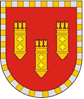 АДМИНИСТРАЦИЯ АЛАТЫРСКОГО МУНИЦИПАЛЬНОГО ОКРУГАЧУВАШСКОЙ РЕСПУБЛИКИПОСТАНОВЛЕНИЕ28.02.2023 г. № 222г. АлатырьУЛАТӐР МУНИЦИПАЛИТЕТ ОКРУГӖН АДМИНИСТРАЦИЙӖЧӐВАШ РЕСПУБЛИКИНЙЫШĂНУ28.02.2023 г. № 222Улатӑр г.Ответственный исполнитель:Отдел строительства, дорожного хозяйства и жилищно-коммунального хозяйства Управления по благоустройству и развитию территорий администрации Алатырского муниципального округаДата составления проекта Муниципальной программы:2 февраля 2023 годаНепосредственный исполнитель проекта Муниципальной программы:Главный специалист-эксперт отдела строительства, дорожного хозяйства и жилищно-коммунального хозяйства Управления по благоустройству и развитию территорий администрации Алатырского муниципального округа Орлова Е.Н.тел. 2-05-08, e-mail: alatr_construc1@cap.ruПервый заместитель главы - начальник Управления по благоустройству и развитию территорийА.В. СазановОтветственный исполнитель Муниципальной программы-Отдел строительства, дорожного хозяйства и жилищно-коммунального хозяйства Управления по благоустройству и развитию территорий администрации Алатырского муниципального округаСоисполнители Муниципальной программы-Территориальные отделы  Управления по благоустройству и развитию территорий администрации Алатырского муниципального округа Чувашской Республики;Подпрограммы Муниципальной программы-"Безопасные и качественные автомобильные дороги";"Безопасность дорожного движения"Цели Муниципальной программы-увеличение доли автомобильных дорог общего пользования местного значения, соответствующих нормативным требованиям, в их общей протяженности;снижение доли автомобильных дорог общего пользования местного значения, работающих в режиме перегрузки, в их общей протяженности;снижение количества мест концентрации дорожно-транспортных происшествий (аварийно-опасных участков) на автомобильных дорогах общего пользования местного значения;повышение эффективности транспортного обслуживания населения;снижение смертности от дорожно-транспортных происшествий и количества дорожно-транспортных происшествий с пострадавшими;Задачи Муниципальной программы-обеспечение функционирования сети автомобильных дорог общего пользования местного значения;организация работ по обеспечению функционирования сети автомобильных дорог общего пользования местного значения;создание системы пропаганды с целью формирования негативного отношения к правонарушениям в сфере дорожного движения;формирование у детей навыков безопасного поведения на дорогах;повышение безопасного поведения участников дорожного движения;развитие современной системы оказания помощи пострадавшим в дорожно-транспортных происшествиях;Целевые индикаторы и показатели Муниципальной программы-достижение к 2036 году следующих показателей:доля протяженности автомобильных дорог общего пользования местного значения вне границ населенных пунктов в границах муниципального муниципального округа соответствующая нормативным требованиям к их транспортно-эксплуатационному состоянию - 90,6 процента;доля протяженности автомобильных дорог общего пользования местного значения в границах населенных пунктов поселения соответствующая нормативным требованиям к их транспортно-эксплуатационному состоянию - 43,7 процента;доля протяженности автомобильных дорог общего пользования местного значения, работающих в режиме перегрузки, в общей протяженности автомобильных дорог общего пользования местного значения - 24,5 процента;капитальный ремонт и ремонт дворовых территорий многоквартирных домов, проездов к дворовым территориям многоквартирных домов населенных пунктов - 100 процентовСрок и этапы реализации Муниципальной программы-2023 - 2035 годы:1 этап - 2023 - 2025 годы;2 этап - 2026 - 2030 годы;3 этап - 2031 - 2035 годыОбъемы финансирования программы с разбивкой по годам реализации-общий объем финансирования Муниципальной программы составит 897 882 600,00рублей, в том числе:1 этап (в 2023 - 2025 годах) составит 167 323 600,00 рублей, из них:в 2023 году – 55 664 200,00 рублей;в 2024 году – 55 636 500,00 рублей;в 2025 году – 56 022 900,00 рублей;2 этап (в 2026 - 2030 годах) – 322 853 600 рублей;3 этап (в 2031 - 2035 годах) – 407 705 400 рублей;из них средства:республиканского бюджета Чувашской Республики – 698 499 200,00 рублей, в том числе:1 этап (в 2023 - 2025 годах) составит 129 531 100,00 рублей, из них:в 2023 году – 43 368 100,00 рублей;в 2024 году – 43 081 500,00 рублей;в 2025 году – 43 081 500,00 рублей2 этап (в 2026 - 2030 годах) – 249 955 100,00 рублей;3 этап (в 2031 - 2035 годах) – 319 013 000,00рублей;бюджет Алатырского муниципального округа – 199 383 300,00 рублей, в том числе:1 этап (в 2023 - 2025 годах) составит 37 792 500,00 рублей, из них:в 2023 году – 12 296 100,00 рублей;в 2024 году – 12 555 000,00 рублей;в 2025 году – 12 941 400,00 рублей;2 этап (в 2026 - 2030 годах) – 72 898 600,00 рублей;3 этап (в 2031 - 2035 годах) – 88 692 200,00 рублей.Ожидаемые результаты реализации Муниципальной программы-повышение конкурентоспособности, обеспечение экономического роста дорожного хозяйства;развитие условий применения прогрессивных технологий, материалов, конструкций, машин и механизмов на объектах строительства, ремонта и содержания автомобильных дорог;повышение надежности и доступности услуг пассажирского транспорта для всех слоев населения Чувашской Республики;создание дополнительных рабочих мест в других сопутствующих сферах экономики и сфере услуг;создание конкурентной среды, стимулирующей развитие малого и среднего предпринимательства и привлечение внебюджетных инвестиций в развитие транспортной инфраструктуры;повышение уровня безопасности на транспорте;прирост протяженности автомобильных дорог общего пользования местного значения, отвечающих нормативным требованиям, к общей протяженности автомобильных дорог общего пользования местного значения;повышение уровня безопасности дорожного движения и эффективности управления транспортными потокамиЭтапы и годы реализации Муниципальной программыИсточники финансирования, рублейИсточники финансирования, рублейИсточники финансирования, рублейИсточники финансирования, рублейИсточники финансирования, рублейЭтапы и годы реализации Муниципальной программывсегов том числев том числев том числев том числеЭтапы и годы реализации Муниципальной программывсегофедеральный бюджетреспубликанский бюджет Чувашской РеспубликиБюджет Алатырского муниципального округавнебюджетные источникиВсего 2023 - 2035 годы, в том числе:897882600,000,00698499200,00199383300,000,0I этап167323600,000,00129531100,0037792500,000,02023 - 2025 годы, из них:167323600,000,00129531100,0037792500,000,02023 год55664200,000,0043368100,0012296100,000,02024 год55636500,000,0043081500,0012555000,000,02025 год56022900,000,0043081500,0012941400,000,0II этап322853600,000,00249955100,0072898600,000,02026 - 2030 годы322853600,000,00249955100,0072898600,000,0III этап 2031 - 2035 годы407705400,000,00319013000,0088692200,000,0N ппЦелевой индикатор и показатель (наименование)Единица измеренияЗначения целевых индикаторов и показателей по годамЗначения целевых индикаторов и показателей по годамЗначения целевых индикаторов и показателей по годамЗначения целевых индикаторов и показателей по годамЗначения целевых индикаторов и показателей по годамN ппЦелевой индикатор и показатель (наименование)Единица измерения2023202420252030203512345678Муниципальная программа "Развитие транспортной системы Алатырского муниципального округа Чувашской Республики"Муниципальная программа "Развитие транспортной системы Алатырского муниципального округа Чувашской Республики"Муниципальная программа "Развитие транспортной системы Алатырского муниципального округа Чувашской Республики"Муниципальная программа "Развитие транспортной системы Алатырского муниципального округа Чувашской Республики"Муниципальная программа "Развитие транспортной системы Алатырского муниципального округа Чувашской Республики"Муниципальная программа "Развитие транспортной системы Алатырского муниципального округа Чувашской Республики"Муниципальная программа "Развитие транспортной системы Алатырского муниципального округа Чувашской Республики"Муниципальная программа "Развитие транспортной системы Алатырского муниципального округа Чувашской Республики"1.Доля протяженности автомобильных дорог общего пользования местного значения вне границ населенных пунктов в границах муниципального муниципального округа соответствующая нормативным требованиям к их транспортно-эксплуатационному состояниюпроцентов506070851002.Доля протяженности автомобильных дорог общего пользования местного значения в границах населенных пунктов поселения соответствующая нормативным требованиям к их транспортно-эксплуатационному состояниюпроцентов506070851003.Доля протяженности автомобильных дорог общего пользования местного значения, работающих в режиме перегрузки, в общей протяженности автомобильных дорог общего пользования местного значенияпроцентов506070851004.Капитальный ремонт и ремонт дворовых территорий многоквартирных домов, проездов к дворовым территориям многоквартирных домов населенных пунктовпроцентов50607085100Подпрограмма "Безопасные и качественные автомобильные дороги"Подпрограмма "Безопасные и качественные автомобильные дороги"Подпрограмма "Безопасные и качественные автомобильные дороги"Подпрограмма "Безопасные и качественные автомобильные дороги"Подпрограмма "Безопасные и качественные автомобильные дороги"Подпрограмма "Безопасные и качественные автомобильные дороги"Подпрограмма "Безопасные и качественные автомобильные дороги"Подпрограмма "Безопасные и качественные автомобильные дороги"1.Доля протяженности автомобильных дорог общего пользования местного значения на территории Алатырского муниципального округа Чувашской Республики, соответствующая нормативным требованиям в их общей протяженностипроцентов506070851002.Протяженность автомобильных дорог общего пользования местного значения на территории Алатырского муниципального округа Чувашской Республики, в отношении которых проведены работы по капитальному ремонту или ремонтупроцентов506070851003.Снижение количества мест концентрации дорожно-транспортных происшествий (аварийно-опасных участков) на дорожной сети Алатырского муниципального округа Чувашской Республикипроцентов506070851004.Общая протяженность автомобильных дорог общего пользования местного значения, находящаяся в нормативном состоянии по результатам инструментальной диагностикипроцентов50607085100Подпрограмма "Безопасность дорожного движения"Подпрограмма "Безопасность дорожного движения"Подпрограмма "Безопасность дорожного движения"Подпрограмма "Безопасность дорожного движения"Подпрограмма "Безопасность дорожного движения"Подпрограмма "Безопасность дорожного движения"Подпрограмма "Безопасность дорожного движения"Подпрограмма "Безопасность дорожного движения"1.Число лиц, погибших в дорожно-транспортных происшествияхчеловек2.Число детей, погибших в дорожно-транспортных происшествияхчеловекСтатусНаименование муниципальной программы Алатырского муниципального округа, подпрограммы муниципальной программы Алатырского муниципального округа, основного мероприятияКод бюджетной классификацииКод бюджетной классификацииИсточники финансированияРасходы по годам, рублейРасходы по годам, рублейРасходы по годам, рублейРасходы по годам, рублейРасходы по годам, рублейСтатусНаименование муниципальной программы Алатырского муниципального округа, подпрограммы муниципальной программы Алатырского муниципального округа, основного мероприятияглавный распорядитель бюджетных средствцелевая статья расходовИсточники финансирования2023202420252026 - 20302031 - 2035123451011121314Муниципальная программа Алатырского муниципального округа"Развитие транспортной системы Алатырского муниципального округа"994Ч200000000всего55664200,0055636500,0056022900,00322853600,00407705400,00Муниципальная программа Алатырского муниципального округа"Развитие транспортной системы Алатырского муниципального округа"994Ч200000000республиканский бюджет Чувашской Республики43368100,0043081500,0043081500,00249955100,00319013000,00Муниципальная программа Алатырского муниципального округа"Развитие транспортной системы Алатырского муниципального округа"994Ч200000000бюджет Алатырского муниципального округа12296100,0012555000,0012941400,0072898600,0088692200,00Подпрограмма"Безопасные и качественные автомобильные дороги"994Ч210000000всего55564200,0055596500,0055982900,00322853600,00407705400,00Подпрограмма"Безопасные и качественные автомобильные дороги"994Ч210000000республиканский бюджет Чувашской Республики43368100,0043081500,0043081500,00249955100,00319013000,00Подпрограмма"Безопасные и качественные автомобильные дороги"994Ч210000000бюджет Алатырского муниципального округа12196100,0012515000,0012901400,0072898600,0088692200,00Основное мероприятие"Мероприятия, реализуемые с привлечением межбюджетных трансфертов бюджетам другого уровня"994Ч210300000всего55564200,0055596500,0055982900,00322853600,00407705400,00Основное мероприятие"Мероприятия, реализуемые с привлечением межбюджетных трансфертов бюджетам другого уровня"994Ч210300000республиканский бюджет Чувашской Республики43368100,0043081500,0043081500,00249955100,00319013000,00Основное мероприятие"Мероприятия, реализуемые с привлечением межбюджетных трансфертов бюджетам другого уровня"994Ч210300000бюджет Алатырского муниципального округа12196100,0012515000,0012901400,0072898600,0088692200,00Подпрограмма"Безопасность дорожного движения"994Ч230000000всего100 00040 00040 000200 000200 000Подпрограмма"Безопасность дорожного движения"994Ч230000000республиканский бюджет Чувашской Республики00000Подпрограмма"Безопасность дорожного движения"994Ч230000000бюджет Алатырского муниципального округа100 00040 00040 000200 000200 000Основное мероприятиеРеализация мероприятий, направленных на обеспечение безопасности дорожного движения994Ч230100000всего100 00040 00040 000200 000200 000Основное мероприятиеРеализация мероприятий, направленных на обеспечение безопасности дорожного движения994Ч230100000республиканский бюджет Чувашской Республики00000Основное мероприятиеРеализация мероприятий, направленных на обеспечение безопасности дорожного движения994Ч230100000бюджет Алатырского муниципального округа100 00040 00040 000200 000200 000Ответственный исполнитель подпрограммы--Отдел строительства, дорожного хозяйства и жилищно-коммунального хозяйства Управления по благоустройству и развитию территорий администрации Алатырского муниципального округаОтдел строительства, дорожного хозяйства и жилищно-коммунального хозяйства Управления по благоустройству и развитию территорий администрации Алатырского муниципального округаОтдел строительства, дорожного хозяйства и жилищно-коммунального хозяйства Управления по благоустройству и развитию территорий администрации Алатырского муниципального округаОтдел строительства, дорожного хозяйства и жилищно-коммунального хозяйства Управления по благоустройству и развитию территорий администрации Алатырского муниципального округаЦель Подпрограммы--увеличение доли автомобильных дорог общего пользования местного значения, соответствующих нормативным требованиям, в их общей протяженности;снижение доли автомобильных дорог общего пользования местного значения, работающих в режиме перегрузки, в их общей протяженности;снижение количества мест концентрации дорожно-транспортных происшествий (аварийно-опасных участков) на автомобильных дорог общего пользования местного значения;повышение эффективности транспортного обслуживания населения;снижение смертности от дорожно-транспортных происшествий и количества дорожно-транспортных происшествий с пострадавшими;увеличение доли автомобильных дорог общего пользования местного значения, соответствующих нормативным требованиям, в их общей протяженности;снижение доли автомобильных дорог общего пользования местного значения, работающих в режиме перегрузки, в их общей протяженности;снижение количества мест концентрации дорожно-транспортных происшествий (аварийно-опасных участков) на автомобильных дорог общего пользования местного значения;повышение эффективности транспортного обслуживания населения;снижение смертности от дорожно-транспортных происшествий и количества дорожно-транспортных происшествий с пострадавшими;увеличение доли автомобильных дорог общего пользования местного значения, соответствующих нормативным требованиям, в их общей протяженности;снижение доли автомобильных дорог общего пользования местного значения, работающих в режиме перегрузки, в их общей протяженности;снижение количества мест концентрации дорожно-транспортных происшествий (аварийно-опасных участков) на автомобильных дорог общего пользования местного значения;повышение эффективности транспортного обслуживания населения;снижение смертности от дорожно-транспортных происшествий и количества дорожно-транспортных происшествий с пострадавшими;Задачи подпрограммы--обеспечение функционирования сети автомобильных дорог общего пользования местного значения;организация работ по обеспечению функционирования сети автомобильных дорог общего пользования местного значения;создание системы пропаганды с целью формирования негативного отношения к правонарушениям в сфере дорожного движения;формирование у детей навыков безопасного поведения на дорогах;повышение безопасного поведения участников дорожного движения;развитие современной системы оказания помощи пострадавшим в дорожно-транспортных происшествиях;обеспечение функционирования сети автомобильных дорог общего пользования местного значения;организация работ по обеспечению функционирования сети автомобильных дорог общего пользования местного значения;создание системы пропаганды с целью формирования негативного отношения к правонарушениям в сфере дорожного движения;формирование у детей навыков безопасного поведения на дорогах;повышение безопасного поведения участников дорожного движения;развитие современной системы оказания помощи пострадавшим в дорожно-транспортных происшествиях;обеспечение функционирования сети автомобильных дорог общего пользования местного значения;организация работ по обеспечению функционирования сети автомобильных дорог общего пользования местного значения;создание системы пропаганды с целью формирования негативного отношения к правонарушениям в сфере дорожного движения;формирование у детей навыков безопасного поведения на дорогах;повышение безопасного поведения участников дорожного движения;развитие современной системы оказания помощи пострадавшим в дорожно-транспортных происшествиях;Целевые индикаторы и показатели подпрограммыдостижение к 2036 году следующих целевых индикаторов и показателей:доля протяженности автомобильных дорог общего пользования местного значения на территории Алатырского муниципального округа Чувашской Республики, соответствующая нормативным требованиям в их общей протяженности - 100 процентовпротяженность автомобильных дорог общего пользования местного значения на территории Алатырского муниципального округа Чувашской Республики, в отношении которых проведены работы по капитальному ремонту или ремонту – 118,11 кмснижение количества мест концентрации дорожно-транспортных происшествий (аварийно-опасных участков) на дорожной сети Алатырского муниципального округа Чувашской Республики - 100 процентовобщая протяженность автомобильных дорог общего пользования местного значения, находящаяся в нормативном состоянии по результатам инструментальной диагностики - 40 кмдостижение к 2036 году следующих целевых индикаторов и показателей:доля протяженности автомобильных дорог общего пользования местного значения на территории Алатырского муниципального округа Чувашской Республики, соответствующая нормативным требованиям в их общей протяженности - 100 процентовпротяженность автомобильных дорог общего пользования местного значения на территории Алатырского муниципального округа Чувашской Республики, в отношении которых проведены работы по капитальному ремонту или ремонту – 118,11 кмснижение количества мест концентрации дорожно-транспортных происшествий (аварийно-опасных участков) на дорожной сети Алатырского муниципального округа Чувашской Республики - 100 процентовобщая протяженность автомобильных дорог общего пользования местного значения, находящаяся в нормативном состоянии по результатам инструментальной диагностики - 40 кмЭтапы и сроки реализации подпрограммы--2023 - 2035 годы:1 этап - 2023 - 2025 годы;2 этап - 2026 - 2030 годы;3 этап - 2031 - 2035 годы2023 - 2035 годы:1 этап - 2023 - 2025 годы;2 этап - 2026 - 2030 годы;3 этап - 2031 - 2035 годыОбъемы финансирования подпрограммы с разбивкой по годам реализации программы---общий объем финансирования подпрограммы составит 897 302 500,00 рублей, в том числе:1 этап (в 2023 - 2025 годах) – 167 143 600,00рубля, из них:в 2023 году – 55 564 200,00 рублей;в 2024 году – 55 596 500,00 рублей;в 2025 году – 55 982 900,00 рублей;2 этап (в 2026 - 2030 годах) – 322 653 700,00 рублей;3 этап (в 2031 - 2035 годах) – 407 505 200,00 рублей;из них средства:республиканского бюджета Чувашской Республики – 698 499 200,00 рублей, в том числе:1 этап (в 2023 - 2025 годах) – 129 531 100,00 рублей, из них:в 2023 году – 43 368 100,00 рублей;в 2024 году – 43 081 500,00 рублей;в 2025 году – 43 081 500,00 рублей;2 этап (в 2026 - 2030 годах) – 249 955 100,00 рублей;3 этап (в 2031 - 2035 годах) – 319 013 000,00 рублей;бюджет Алатырского муниципального округа – 198 803 300,00 рублей, в том числе:1 этап (в 2023 - 2025 годах) – 37 612 500,00 рубля, из них:в 2023 году – 12 196 100,00 рублей;в 2024 году – 12 515 000,00 рублей;в 2025 году – 12 901 400,00 рублей;2 этап (в 2026 - 2030 годах) – 72 698 600,00 рублей;3 этап (в 2031 - 2035 годах) – 88 492 200,00 рублей.Объемы и источники финансирования подпрограммы уточняются при формировании бюджета Алатырского муниципального округа Чувашской Республики на очередной финансовый год и плановый периодобщий объем финансирования подпрограммы составит 897 302 500,00 рублей, в том числе:1 этап (в 2023 - 2025 годах) – 167 143 600,00рубля, из них:в 2023 году – 55 564 200,00 рублей;в 2024 году – 55 596 500,00 рублей;в 2025 году – 55 982 900,00 рублей;2 этап (в 2026 - 2030 годах) – 322 653 700,00 рублей;3 этап (в 2031 - 2035 годах) – 407 505 200,00 рублей;из них средства:республиканского бюджета Чувашской Республики – 698 499 200,00 рублей, в том числе:1 этап (в 2023 - 2025 годах) – 129 531 100,00 рублей, из них:в 2023 году – 43 368 100,00 рублей;в 2024 году – 43 081 500,00 рублей;в 2025 году – 43 081 500,00 рублей;2 этап (в 2026 - 2030 годах) – 249 955 100,00 рублей;3 этап (в 2031 - 2035 годах) – 319 013 000,00 рублей;бюджет Алатырского муниципального округа – 198 803 300,00 рублей, в том числе:1 этап (в 2023 - 2025 годах) – 37 612 500,00 рубля, из них:в 2023 году – 12 196 100,00 рублей;в 2024 году – 12 515 000,00 рублей;в 2025 году – 12 901 400,00 рублей;2 этап (в 2026 - 2030 годах) – 72 698 600,00 рублей;3 этап (в 2031 - 2035 годах) – 88 492 200,00 рублей.Объемы и источники финансирования подпрограммы уточняются при формировании бюджета Алатырского муниципального округа Чувашской Республики на очередной финансовый год и плановый периодОжидаемые результаты реализации подпрограммыОжидаемые результаты реализации подпрограммы--увеличение доли автомобильных дорог местного значения, соответствующих нормативным требованиям, в их общей протяженности 89,0% (относительно их протяженности по состоянию на 31 декабря 2022 г.); снижение доли автомобильных дорог местного значения, работающих в режиме перегрузки, в их общей протяженности на 12% по сравнению с 2022 годом; снижение количества мест концентрации дорожно-транспортных происшествий (аварийно-опасных участков) на дорожной сети в три раза по сравнению с 2022 годомСтатусНаименование подпрограммы муниципальной программы Алатырского муниципального округа (основного мероприятия, мероприятия)Задача подпрограммы муниципальной программы Алатырского муниципального округаОтветственный исполнитель, участникиКод бюджетной классификацииКод бюджетной классификацииКод бюджетной классификацииКод бюджетной классификацииИсточники финансированияРасходы по годам, рублейРасходы по годам, рублейРасходы по годам, рублейРасходы по годам, рублейРасходы по годам, рублейСтатусНаименование подпрограммы муниципальной программы Алатырского муниципального округа (основного мероприятия, мероприятия)Задача подпрограммы муниципальной программы Алатырского муниципального округаОтветственный исполнитель, участникиглавный распорядитель бюджетных средствраздел, подразделцелевая статья расходовгруппа (подгруппа) вида расходовИсточники финансирования2023202420252026–20302031–20351234567891415161718Подпрограмма«Безопасные и качественные автомобильные дороги»обеспечение функционирования сети автомобильных дорог общего пользования местного значения;Отдел строительства, дорожного хозяйства и ЖКХ УБРТ администрации Алатырского муниципального округа994xЧ210000000xвсего55564200,0055596500,0055982900,00322653700,00407505200,00Подпрограмма«Безопасные и качественные автомобильные дороги»обеспечение функционирования сети автомобильных дорог общего пользования местного значения;Отдел строительства, дорожного хозяйства и ЖКХ УБРТ администрации Алатырского муниципального округа994xЧ210000000xвсего55564200,0055596500,0055982900,00322653700,00407505200,00Подпрограмма«Безопасные и качественные автомобильные дороги»обеспечение функционирования сети автомобильных дорог общего пользования местного значения;Отдел строительства, дорожного хозяйства и ЖКХ УБРТ администрации Алатырского муниципального округа994xЧ210000000xреспубликанский бюджет Чувашской Республики43368100,0043081500,0043081500,00249955100,00319013000,00Подпрограмма«Безопасные и качественные автомобильные дороги»обеспечение функционирования сети автомобильных дорог общего пользования местного значения;Отдел строительства, дорожного хозяйства и ЖКХ УБРТ администрации Алатырского муниципального округа994xЧ210000000xбюджет Алатырского района12196100,0012515000,0012901400,0072698600,0088492200,00Цель «Увеличение доли автомобильных дорог общего пользования местного значения, соответствующих нормативным требованиям, в их общей протяженности»Цель «Увеличение доли автомобильных дорог общего пользования местного значения, соответствующих нормативным требованиям, в их общей протяженности»Цель «Увеличение доли автомобильных дорог общего пользования местного значения, соответствующих нормативным требованиям, в их общей протяженности»Цель «Увеличение доли автомобильных дорог общего пользования местного значения, соответствующих нормативным требованиям, в их общей протяженности»Цель «Увеличение доли автомобильных дорог общего пользования местного значения, соответствующих нормативным требованиям, в их общей протяженности»Цель «Увеличение доли автомобильных дорог общего пользования местного значения, соответствующих нормативным требованиям, в их общей протяженности»Цель «Увеличение доли автомобильных дорог общего пользования местного значения, соответствующих нормативным требованиям, в их общей протяженности»Цель «Увеличение доли автомобильных дорог общего пользования местного значения, соответствующих нормативным требованиям, в их общей протяженности»Цель «Увеличение доли автомобильных дорог общего пользования местного значения, соответствующих нормативным требованиям, в их общей протяженности»Цель «Увеличение доли автомобильных дорог общего пользования местного значения, соответствующих нормативным требованиям, в их общей протяженности»Цель «Увеличение доли автомобильных дорог общего пользования местного значения, соответствующих нормативным требованиям, в их общей протяженности»Цель «Увеличение доли автомобильных дорог общего пользования местного значения, соответствующих нормативным требованиям, в их общей протяженности»Цель «Увеличение доли автомобильных дорог общего пользования местного значения, соответствующих нормативным требованиям, в их общей протяженности»Цель «Увеличение доли автомобильных дорог общего пользования местного значения, соответствующих нормативным требованиям, в их общей протяженности»Основное мероприятие Мероприятия, реализуемые с привлечением межбюджетных трансфертов бюджетам другого уровняорганизация работ по обеспечению функционирования сети автомобильных дорог общего пользования местного значения Отдел строительства, дорожного хозяйства и ЖКХ УБРТ администрации Алатырского муниципального округа994xЧ210300000xвсего55564200,0055596500,0055982900,00322653700,00407505200,00Основное мероприятие Мероприятия, реализуемые с привлечением межбюджетных трансфертов бюджетам другого уровняорганизация работ по обеспечению функционирования сети автомобильных дорог общего пользования местного значения Отдел строительства, дорожного хозяйства и ЖКХ УБРТ администрации Алатырского муниципального округа994xЧ210300000xвсего55564200,0055596500,0055982900,00322653700,00407505200,00Основное мероприятие Мероприятия, реализуемые с привлечением межбюджетных трансфертов бюджетам другого уровняорганизация работ по обеспечению функционирования сети автомобильных дорог общего пользования местного значения Отдел строительства, дорожного хозяйства и ЖКХ УБРТ администрации Алатырского муниципального округа994xЧ210300000xреспубликанский бюджет Чувашской Республики43368100,0043081500,0043081500,00249955100,00319013000,00Основное мероприятие Мероприятия, реализуемые с привлечением межбюджетных трансфертов бюджетам другого уровняорганизация работ по обеспечению функционирования сети автомобильных дорог общего пользования местного значения Отдел строительства, дорожного хозяйства и ЖКХ УБРТ администрации Алатырского муниципального округа994xЧ210300000xбюджет Алатырского района12196100,0012515000,0012901400,0072698600,0088492200,00Целевые индикаторы и показатели подпрограммы, увязанные с основным мероприятиемдоля протяженности автомобильных дорог общего пользования местного значения на территории Алатырского района Чувашской Республики, соответствующая нормативным требованиям в их общей протяженностидоля протяженности автомобильных дорог общего пользования местного значения на территории Алатырского района Чувашской Республики, соответствующая нормативным требованиям в их общей протяженностидоля протяженности автомобильных дорог общего пользования местного значения на территории Алатырского района Чувашской Республики, соответствующая нормативным требованиям в их общей протяженностидоля протяженности автомобильных дорог общего пользования местного значения на территории Алатырского района Чувашской Республики, соответствующая нормативным требованиям в их общей протяженностидоля протяженности автомобильных дорог общего пользования местного значения на территории Алатырского района Чувашской Республики, соответствующая нормативным требованиям в их общей протяженностидоля протяженности автомобильных дорог общего пользования местного значения на территории Алатырского района Чувашской Республики, соответствующая нормативным требованиям в их общей протяженностидоля протяженности автомобильных дорог общего пользования местного значения на территории Алатырского района Чувашской Республики, соответствующая нормативным требованиям в их общей протяженностипроцентов3638405060Целевые индикаторы и показатели подпрограммы, увязанные с основным мероприятиемпротяженность автомобильных дорог общего пользования местного значения на территории Алатырского района Чувашской Республики, в отношении которых проведены работы по капитальному ремонту или ремонтупротяженность автомобильных дорог общего пользования местного значения на территории Алатырского района Чувашской Республики, в отношении которых проведены работы по капитальному ремонту или ремонтупротяженность автомобильных дорог общего пользования местного значения на территории Алатырского района Чувашской Республики, в отношении которых проведены работы по капитальному ремонту или ремонтупротяженность автомобильных дорог общего пользования местного значения на территории Алатырского района Чувашской Республики, в отношении которых проведены работы по капитальному ремонту или ремонтупротяженность автомобильных дорог общего пользования местного значения на территории Алатырского района Чувашской Республики, в отношении которых проведены работы по капитальному ремонту или ремонтупротяженность автомобильных дорог общего пользования местного значения на территории Алатырского района Чувашской Республики, в отношении которых проведены работы по капитальному ремонту или ремонтупротяженность автомобильных дорог общего пользования местного значения на территории Алатырского района Чувашской Республики, в отношении которых проведены работы по капитальному ремонту или ремонтукм3132333843Целевые индикаторы и показатели подпрограммы, увязанные с основным мероприятиемснижение количества мест концентрации дорожно-транспортных происшествий (аварийно-опасных участков) на дорожной сети Алатырского района Чувашской Республикиснижение количества мест концентрации дорожно-транспортных происшествий (аварийно-опасных участков) на дорожной сети Алатырского района Чувашской Республикиснижение количества мест концентрации дорожно-транспортных происшествий (аварийно-опасных участков) на дорожной сети Алатырского района Чувашской Республикиснижение количества мест концентрации дорожно-транспортных происшествий (аварийно-опасных участков) на дорожной сети Алатырского района Чувашской Республикиснижение количества мест концентрации дорожно-транспортных происшествий (аварийно-опасных участков) на дорожной сети Алатырского района Чувашской Республикиснижение количества мест концентрации дорожно-транспортных происшествий (аварийно-опасных участков) на дорожной сети Алатырского района Чувашской Республикиснижение количества мест концентрации дорожно-транспортных происшествий (аварийно-опасных участков) на дорожной сети Алатырского района Чувашской Республикипроцентов29,130,732,440,448,5Целевые индикаторы и показатели подпрограммы, увязанные с основным мероприятиемобщая протяженность автомобильных дорог общего пользования местного значения, находящаяся в нормативном состоянии по результатам инструментальной диагностикиобщая протяженность автомобильных дорог общего пользования местного значения, находящаяся в нормативном состоянии по результатам инструментальной диагностикиобщая протяженность автомобильных дорог общего пользования местного значения, находящаяся в нормативном состоянии по результатам инструментальной диагностикиобщая протяженность автомобильных дорог общего пользования местного значения, находящаяся в нормативном состоянии по результатам инструментальной диагностикиобщая протяженность автомобильных дорог общего пользования местного значения, находящаяся в нормативном состоянии по результатам инструментальной диагностикиобщая протяженность автомобильных дорог общего пользования местного значения, находящаяся в нормативном состоянии по результатам инструментальной диагностикиобщая протяженность автомобильных дорог общего пользования местного значения, находящаяся в нормативном состоянии по результатам инструментальной диагностикикм1111,411,813,515,3Мероприятие 1Капитальный ремонт и ремонт дворовых территорий многоквартирных домов, проездов к дворовым территориям многоквартирных домов населенных пунктовОтдел строительства, дорожного хозяйства и ЖКХ УБРТ администрации Алатырского муниципального округаxxxxвсего904900,00603200,00603200,0064530740,0081501040,00Мероприятие 1Капитальный ремонт и ремонт дворовых территорий многоквартирных домов, проездов к дворовым территориям многоквартирных домов населенных пунктовОтдел строительства, дорожного хозяйства и ЖКХ УБРТ администрации Алатырского муниципального округа9940409Ч2103S4210240республиканский бюджет Чувашской Республики859600,00573000,00573000,0049991020,0063802600,00Мероприятие 1Капитальный ремонт и ремонт дворовых территорий многоквартирных домов, проездов к дворовым территориям многоквартирных домов населенных пунктовОтдел строительства, дорожного хозяйства и ЖКХ УБРТ администрации Алатырского муниципального округа9940409Ч2103S4210240бюджет Алатырского муниципального округа45300,0030200,0030200,0014539720,0017698440,00Мероприятие 2Капитальный ремонт и ремонт автомобильных дорог общего пользования местного значения вне границ населенных пунктов в границах муниципального района или муниципального округа Отдел строительства, дорожного хозяйства и ЖКХ УБРТ администрации Алатырского муниципального округаxxxxвсего18570800,0018552200,0011511000,0064530740,0081501040,00Мероприятие 2Капитальный ремонт и ремонт автомобильных дорог общего пользования местного значения вне границ населенных пунктов в границах муниципального района или муниципального округа Отдел строительства, дорожного хозяйства и ЖКХ УБРТ администрации Алатырского муниципального округа9940409Ч2103S4181240республиканский бюджет Чувашской Республики16141200,0016141200,0010141200,0049991020,0063802600,00Мероприятие 2Капитальный ремонт и ремонт автомобильных дорог общего пользования местного значения вне границ населенных пунктов в границах муниципального района или муниципального округа Отдел строительства, дорожного хозяйства и ЖКХ УБРТ администрации Алатырского муниципального округа9940409Ч2103S4181240бюджет Алатырского муниципального округа849600,00849600,00349600,0014539720,0017698440,00Мероприятие 2Капитальный ремонт и ремонт автомобильных дорог общего пользования местного значения вне границ населенных пунктов в границах муниципального района или муниципального округа Отдел строительства, дорожного хозяйства и ЖКХ УБРТ администрации Алатырского муниципального округа9940409Ч210374181240бюджет Алатырского муниципального округа1580000,001561400,001020200,000,000,00Мероприятие 3Содержание автомобильных дорог общего пользования местного значения вне границ населенных пунктов в границах муниципального района или муниципального округаОтдел строительства, дорожного хозяйства и ЖКХ УБРТ администрации Алатырского муниципального округаxxxxвсего13554200,0013635500,0013694400,0064530740,0081501040,00Мероприятие 3Содержание автомобильных дорог общего пользования местного значения вне границ населенных пунктов в границах муниципального района или муниципального округаОтдел строительства, дорожного хозяйства и ЖКХ УБРТ администрации Алатырского муниципального округа9940409Ч2103S4182240республиканский бюджет Чувашской Республики11470400,0011470400,0011470400,0049991020,0063802600,00Мероприятие 3Содержание автомобильных дорог общего пользования местного значения вне границ населенных пунктов в границах муниципального района или муниципального округаОтдел строительства, дорожного хозяйства и ЖКХ УБРТ администрации Алатырского муниципального округа9940409Ч2103S4182240бюджет Алатырского муниципального округа603800,00603800,00603800,0014539720,0017698440,00Мероприятие 3Содержание автомобильных дорог общего пользования местного значения вне границ населенных пунктов в границах муниципального района или муниципального округаОтдел строительства, дорожного хозяйства и ЖКХ УБРТ администрации Алатырского муниципального округа9940409Ч210374182240бюджет Алатырского муниципального округа1480000,001561300,001620200,000,000,00Мероприятие 4Капитальный ремонт и ремонт автомобильных дорог общего пользования местного значения в границах населенных пунктов поселенияОтдел строительства, дорожного хозяйства и ЖКХ УБРТ администрации Алатырского муниципального округаxxxxвсего14930300,0015015900,0015150200,0064530740,0081501040,00Мероприятие 4Капитальный ремонт и ремонт автомобильных дорог общего пользования местного значения в границах населенных пунктов поселенияОтдел строительства, дорожного хозяйства и ЖКХ УБРТ администрации Алатырского муниципального округа9940409Ч2103S4191240республиканский бюджет Чувашской Республики10880900,00572700,0010880900,00572700,0010880900,00572700,0049991020,0063802600,00Мероприятие 4Капитальный ремонт и ремонт автомобильных дорог общего пользования местного значения в границах населенных пунктов поселенияОтдел строительства, дорожного хозяйства и ЖКХ УБРТ администрации Алатырского муниципального округа9940409Ч2103S4191240республиканский бюджет Чувашской Республики10880900,00572700,0010880900,00572700,0010880900,00572700,0049991020,0063802600,00Мероприятие 4Капитальный ремонт и ремонт автомобильных дорог общего пользования местного значения в границах населенных пунктов поселенияОтдел строительства, дорожного хозяйства и ЖКХ УБРТ администрации Алатырского муниципального округа9940409Ч2103S4191240бюджет Алатырского муниципального округа3476700,003562300,003696600,0014539720,0017698440,00Мероприятие 4Капитальный ремонт и ремонт автомобильных дорог общего пользования местного значения в границах населенных пунктов поселенияОтдел строительства, дорожного хозяйства и ЖКХ УБРТ администрации Алатырского муниципального округа9940409Ч210374191240бюджет Алатырского муниципального округа7604000,007789700,007924100,000,000,00Мероприятие 5Содержание автомобильных дорог общего пользования местного значения в границах населенных пунктов поселения Отдел строительства, дорожного хозяйства и ЖКХ УБРТ администрации Алатырского муниципального округаxxxxвсего4016000,004016000,004016000,0064530740,0081501040,00Мероприятие 5Содержание автомобильных дорог общего пользования местного значения в границах населенных пунктов поселения Отдел строительства, дорожного хозяйства и ЖКХ УБРТ администрации Алатырского муниципального округа9940409Ч2103S4192240республиканский бюджет Чувашской Республики211400,00211400,00211400,0049991020,0063802600,00Мероприятие 5Содержание автомобильных дорог общего пользования местного значения в границах населенных пунктов поселения Отдел строительства, дорожного хозяйства и ЖКХ УБРТ администрации Алатырского муниципального округа9940409Ч2103S4192240бюджет Алатырского муниципального округа3376600,003562300,003696700,0014539720,0017698440,00Мероприятие 5Содержание автомобильных дорог общего пользования местного значения в границах населенных пунктов поселения Отдел строительства, дорожного хозяйства и ЖКХ УБРТ администрации Алатырского муниципального округа9940409Ч210374192240бюджет Алатырского муниципального округа55564200,0055596500,0055982900,000,000,00Ответственный исполнитель подпрограммы-Отдел строительства, дорожного хозяйства и жилищно-коммунального хозяйства Управления по благоустройству и развитию территорий администрации Алатырского муниципального округаСоисполнители подпрограммы-Территориальные отделы Алатырского муниципального округаЦель подпрограммы-сокращение смертности от дорожно-транспортных происшествий и количества дорожно-транспортных происшествий с пострадавшимиЗадачи подпрограммы-создание системы пропаганды с целью формирования негативного отношения к правонарушениям в сфере дорожного движения;формирование у детей навыков безопасного поведения на дорогах;повышение безопасного поведения участников дорожного движения;Целевые индикаторы и показатели подпрограммы-к 2036 году ожидается достижение следующих значений целевых индикаторов и показателей:стремление к нулевой смертности в дорожно-транспортных происшествиях, (на 100,0 процентов по сравнению с 2022 годом);стремление к нулевой смертности детей в дорожно-транспортных происшествиях, (на 100,0 процентов по сравнению с 2022 годом).Срок и этапы реализации подпрограммы-2023 - 2035 годы:1 этап - 2023 - 2025 годы;2 этап - 2026 - 2030 годы;3 этап - 2031 - 2035 годыОбъемы финансирования подпрограммы с разбивкой по годам реализации-общий объем финансовых средств для реализации подпрограммы составляет 580 000 рублей, в том числе:1 этап (в 2023 - 2025 годах) – 180 000 рублей, из них:в 2023 году - 100 000 рублей;в 2024 году - 40 000 рублей;в 2025 году - 40 000 рублей;2 этап (в 2026 - 2030 годах) - 200 000 рублей;3 этап (в 2031 - 2035 годах) - 200 000 рублей;из них средства:республиканского бюджета Чувашской Республики - 0,0 рублей (0,0 процента), в том числе:1 этап (в 2023 - 2025 годах) - 0,0 рублей, из них:в 2023 году - 0,0 рублей;в 2024 году - 0,0 рублей;в 2025 году - 0,0. рублей;2 этап (в 2026 - 2030 годах) - 0,0 рублей;3 этап (в 2031 - 2035 годах) - 0,0 рублей;бюджета Алатырского района – 580 000 рублей, в том числе:1 этап (в 2023 - 2025 годах) – 180 000 рублей, из них:в 2023 году - 100 000 рублей;в 2024 году - 40 000 рублей;в 2025 году - 40 000 рублей;2 этап (в 2026 - 2030 годах) - 200 000 рублей;3 этап (в 2031 - 2035 годах) - 200 000 рублей.Объемы бюджетных ассигнований уточняются ежегодно при формировании бюджета Алатырского муниципального округа Чувашской Республики на очередной финансовый год и плановый период.Ожидаемые результаты реализации подпрограммы-сохранение жизни и здоровья участников дорожного движения;формирование знаний и навыков по безопасному дорожному движению;обеспечение безопасных дорожных условий для движения транспорта и пешеходов;обеспечение оперативности и качества оказания медицинской помощи пострадавшим в дорожно-транспортных происшествиях.СтатусНаименование подпрограммы муниципальной программы Алатырского муниципального округа (основного мероприятия, мероприятия)Задача подпрограммы муниципальной программы Алатырского муниципального округаОтветственный исполнитель, участникиКод бюджетной классификацииКод бюджетной классификацииКод бюджетной классификацииКод бюджетной классификацииИсточники финансированияРасходы по годам, рублейРасходы по годам, рублейРасходы по годам, рублейРасходы по годам, рублейРасходы по годам, рублейСтатусНаименование подпрограммы муниципальной программы Алатырского муниципального округа (основного мероприятия, мероприятия)Задача подпрограммы муниципальной программы Алатырского муниципального округаОтветственный исполнитель, участникиглавный распорядитель бюджетных средствраздел, подразделцелевая статья расходовгруппа (подгруппа) вида расходовИсточники финансирования2023202420252026 - 20302031 - 20351234567891011121314Подпрограмма"Безопасность дорожного движения"создание системы пропаганды с целью формирования негативного отношения к правонарушениям в сфере дорожного движения; формирование у детей навыков безопасного поведения на дорогах; повышение безопасного поведения участников дорожного движенияОтдел строительства, дорожного хозяйства и ЖКХ УБРТ администрации Алатырского муниципального округа9940409Ч230000000240всего100 00040 00040 000200 000200 000Подпрограмма"Безопасность дорожного движения"создание системы пропаганды с целью формирования негативного отношения к правонарушениям в сфере дорожного движения; формирование у детей навыков безопасного поведения на дорогах; повышение безопасного поведения участников дорожного движенияОтдел строительства, дорожного хозяйства и ЖКХ УБРТ администрации Алатырского муниципального округаxxxxреспубликанский бюджет Чувашской Республики00000Подпрограмма"Безопасность дорожного движения"создание системы пропаганды с целью формирования негативного отношения к правонарушениям в сфере дорожного движения; формирование у детей навыков безопасного поведения на дорогах; повышение безопасного поведения участников дорожного движенияОтдел строительства, дорожного хозяйства и ЖКХ УБРТ администрации Алатырского муниципального округа9940409Ч230100000240бюджет Алатырского муниципального округа100 00040 00040 000200 000200 000Цель "Сокращение смертности от дорожно-транспортных происшествий и количества дорожно-транспортных происшествий с пострадавшими"Цель "Сокращение смертности от дорожно-транспортных происшествий и количества дорожно-транспортных происшествий с пострадавшими"Цель "Сокращение смертности от дорожно-транспортных происшествий и количества дорожно-транспортных происшествий с пострадавшими"Цель "Сокращение смертности от дорожно-транспортных происшествий и количества дорожно-транспортных происшествий с пострадавшими"Цель "Сокращение смертности от дорожно-транспортных происшествий и количества дорожно-транспортных происшествий с пострадавшими"Цель "Сокращение смертности от дорожно-транспортных происшествий и количества дорожно-транспортных происшествий с пострадавшими"Цель "Сокращение смертности от дорожно-транспортных происшествий и количества дорожно-транспортных происшествий с пострадавшими"Цель "Сокращение смертности от дорожно-транспортных происшествий и количества дорожно-транспортных происшествий с пострадавшими"Цель "Сокращение смертности от дорожно-транспортных происшествий и количества дорожно-транспортных происшествий с пострадавшими"Цель "Сокращение смертности от дорожно-транспортных происшествий и количества дорожно-транспортных происшествий с пострадавшими"Цель "Сокращение смертности от дорожно-транспортных происшествий и количества дорожно-транспортных происшествий с пострадавшими"Цель "Сокращение смертности от дорожно-транспортных происшествий и количества дорожно-транспортных происшествий с пострадавшими"Цель "Сокращение смертности от дорожно-транспортных происшествий и количества дорожно-транспортных происшествий с пострадавшими"Цель "Сокращение смертности от дорожно-транспортных происшествий и количества дорожно-транспортных происшествий с пострадавшими"Основное мероприятиеРеализация мероприятий, направленных на обеспечение безопасности дорожного движениясоздание системы пропаганды с целью формирования негативного отношения к правонарушениям в сфере дорожного движения; формирование у детей навыков безопасного поведения на дорогах; повышение безопасного поведения участников дорожного движенияОтдел строительства, дорожного хозяйства и ЖКХ УБРТ администрации Алатырского муниципального округа9940409Ч230100000240всего100 00040 00040 000200 000200 000Основное мероприятиеРеализация мероприятий, направленных на обеспечение безопасности дорожного движениясоздание системы пропаганды с целью формирования негативного отношения к правонарушениям в сфере дорожного движения; формирование у детей навыков безопасного поведения на дорогах; повышение безопасного поведения участников дорожного движенияОтдел строительства, дорожного хозяйства и ЖКХ УБРТ администрации Алатырского муниципального округаxxxxреспубликанский бюджет Чувашской Республики00000Основное мероприятиеРеализация мероприятий, направленных на обеспечение безопасности дорожного движениясоздание системы пропаганды с целью формирования негативного отношения к правонарушениям в сфере дорожного движения; формирование у детей навыков безопасного поведения на дорогах; повышение безопасного поведения участников дорожного движенияОтдел строительства, дорожного хозяйства и ЖКХ УБРТ администрации Алатырского муниципального округа9940409Ч230100000240бюджет Алатырского муниципального округа100 00040 00040 000200 000200 000Целевые индикаторы и показатели подпрограммы, увязанные с основным мероприятиемчисло лиц, погибших в дорожно-транспортных происшествияхчисло лиц, погибших в дорожно-транспортных происшествияхчисло лиц, погибших в дорожно-транспортных происшествияхчисло лиц, погибших в дорожно-транспортных происшествияхчисло лиц, погибших в дорожно-транспортных происшествияхчисло лиц, погибших в дорожно-транспортных происшествияхчисло лиц, погибших в дорожно-транспортных происшествияхчеловекЦелевые индикаторы и показатели подпрограммы, увязанные с основным мероприятиемчисло детей, погибших в дорожно-транспортных происшествияхчисло детей, погибших в дорожно-транспортных происшествияхчисло детей, погибших в дорожно-транспортных происшествияхчисло детей, погибших в дорожно-транспортных происшествияхчисло детей, погибших в дорожно-транспортных происшествияхчисло детей, погибших в дорожно-транспортных происшествияхчисло детей, погибших в дорожно-транспортных происшествияхчеловекМероприятие 1Пропаганда безопасности дорожного движения и культуры поведения участников дорожного движениясоздание системы пропаганды с целью формирования негативного отношения к правонарушениям в сфере дорожного движения; формирование у детей навыков безопасного поведения на дорогах; повышение безопасного поведения участников дорожного движения9940409Ч230100000240всего100 00040 00040 000200 000200 000Мероприятие 1Пропаганда безопасности дорожного движения и культуры поведения участников дорожного движениясоздание системы пропаганды с целью формирования негативного отношения к правонарушениям в сфере дорожного движения; формирование у детей навыков безопасного поведения на дорогах; повышение безопасного поведения участников дорожного движенияxxxxреспубликанский бюджет Чувашской Республики00000Мероприятие 1Пропаганда безопасности дорожного движения и культуры поведения участников дорожного движениясоздание системы пропаганды с целью формирования негативного отношения к правонарушениям в сфере дорожного движения; формирование у детей навыков безопасного поведения на дорогах; повышение безопасного поведения участников дорожного движения9940409Ч230100000240бюджет Алатырского муниципального округа100 00040 00040 000200 000200 000